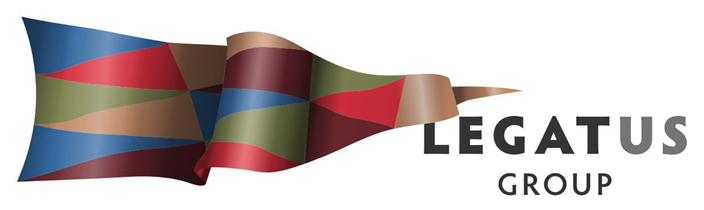 DRAFT Notes of Legatus Management Group meetingFriday 8 May 2020 via Zoom 10.30amATTENDANCEPresent: Helen Macdonald (Clare and Gilbert Valleys), Russell Peate (Copper Coast), Andrew Cameron (Yorke Peninsula), Andrew MacDonald (Wakefield), Colin Byles (Northern Areas), Peter Ackland (Port Pirie), Colin Davies (Mt Remarkable), David Stevenson (Goyder), Richard Michael (Light) and Simon Millcock (Legatus Group).Apologies: Brian Carr (Light), Peter McGuinness (Peterborough), James Miller (Adelaide Plains), Martin McCarthy (Barossa), Maree Wauchope (Barunga West), Eric Brown (Flinders Ranges) and Dylan Strong (Orroroo Carrieton)Welcome Welcome - Chair Colin Byles welcomed everyone to the meeting and then due to technical issues he was unable to participate in the meeting and Simon Millcock continued to chair.Specific welcome to Colin Davies as the Acting CEO at Mount Remarkable and noted whilst an apology that Maree Wauchope has commenced at Barunga West.   Vacancies on Advisory Committees - Discussions held re the current CEO vacancies for the Visitor Information Services Advisory Committee and the meeting was supportive of Martin McCarthy to take on this position and Simon Millcock to follow up. Notes and actions from previous meeting 31 January 2020  A report was provided with the agenda which was noted and actions for progressing agreed were:SA Water Liveability Program – Supportive of the approach and waiting on confirmation of 20/21 Legatus Group Business Plan. Disability Inclusion Access Planning - Local Government Information Linkages and Capacity Building (LGILC) Program application to focus on Yorke Peninsula and support for community and tourism design and communication. Local Govt Risk Services – Legatus Group CEO delegation to meet with the LGASA Mutual Liability Board is Martin McCarthy, Helen Macdonald, Andrew Cameron and Simon Millcock. Simon to liaise with Andrew Johnson CEO LGASA Mutual Liability.Visitor Information Local Govt Tourism, Hospitality and Retail Award – Simon Millcock to identify how many employees were impacted and to gain response from the LGA on how the decision was made without consultation and to draft a response letter.COVID – 19 UpdateThe Legatus Group CEO provided a report on discussions undertaken by Legatus Group which included and update from Dylan Strong on the progress of the Wellbeing Project associated with the drought response. The meeting noted that the draft Legatus Group 20/21 budget provides an allocation of $78,000 for Drought/Covid-19 wellbeing project. The meeting noted the announcement by the SA Govt of the Open Your World – State-wide Wellbeing Strategy and that further information will be provided when available.Kelly-Anne Saffin CEO RDA Yorke Mid North joined the meeting and acknowledged the support offered through a meeting held with Legatus Group Chair and CEO and RDA YMN Chair and CEO. She discussed the work being undertaken by RDA which included:Individual modelling report for the 11 RDA YMN councils which indicated a slightly smaller impact to the GRP for the region against the states projected GRP impact and that the seven smaller councils will see this impact as slightly less.RDA YMN has developed a Regional Recovery Plan sub-committee.Collated the road projects councils have submitted and if there is a need for prioritising the Legatus Group Road Transport and Infrastructure Advisory Committee may be able to assist.  Regional re-bound at a State level the RDA CEOs are meeting to discuss.Business 2 Business and job matching continues with some new jobs being promoted.The pipeline of projects has been updated.Marketing campaign via filming for 1 location in each of the 11 councils.Assisting with Regional Growth Fund and waiting on announcements re BBRF.Regional travel reopening several meetings occurring on this and discussions include the need to be careful and that social distancing remains.Stimulus projects trying not to short list in the first instance.The Legatus Group CEO has offered assistance in the number of short term and short turn around grants programs which have been coming through. The meeting noted the level of good information being provided by the LGFSG which has been of benefit to the regional councils who do not have the same level of resources as larger metropolitan councils. Noted the high amount of reporting which was required and the numbers of meetings being requested to attend. Road / Transport The meeting noted the update by Simon Millcock.Waste The meeting noted the update by Simon Millcock and sought to increase the reference group for the SA Regional Waste Strategy to include operational staff from C&GVC and YPC. Visitor Information Services ReportSimon Millcock provided the names of the members of the Legatus Group VIS Advisory Group and general discussion held on the need to look at reshaping VIS and to ensure that the RDA and RTOs are included in the discussions. General discussion on the role at Port Wakefield as a Collaborative Tourism Gateway given the upcoming upgrades and the interconnection that it has with the broader region. This includes linkages to the Northern Expressway. Andrew MacDonald and David Stevenson to join Simon Millcock in a meeting with SATC and RDA for discussion on Port Wakefield and provide advise back to the VIS Advisory Group.Action – Simon Millcock to coordinate.  CoastalThe meeting noted the update by Simon Millcock.Planning The meeting noted the update by Simon Millcock.Financials The meeting noted the update by Simon Millcock.Pit and Quarry Management.The meeting noted the update by Simon Millcock.Yorke Mid North Regional AllianceThe meeting noted the update by Simon Millcock including the annual regional forum on 27 March 2020 becoming a series of webinars along with the Climate Ready Region Webinars. Brighter FuturesThe meeting noted the update by Simon Millcock.VolunteeringThe meeting noted the update by Simon Millcock.Rating EquityThe meeting noted the update by Simon Millcock.Business support / Creative IndustriesThe meeting noted the update by Simon Millcock.University MoUsThe meeting noted the update by Simon Millcock.DroughtThe meeting noted the update by Simon Millcock.GM Crops BillThe meeting noted the update by Simon Millcock and outlined that there could be benefit from knowing who the registered organic farmers are in the region and extend an opportunity for them to provide information. There would be value in this being a regional response through Legatus Group and for this to be listed as an agenda item at the next Legatus Group board meeting.  Action – Simon Millcock to develop report for the Legatus Group board meeting.Other BusinessDiscussion on the changes to the landscape levy in 20/21and Andrew Cameron will follow up to gain further information. NEXT MEETINGSFriday 14 August 2020 – venue / format to be discussed although zoom meeting saved travel and time. CLOSEThe meeting was closed at 12.30pm 